Сумська міська радаVІІІ СКЛИКАННЯ ХІІ СЕСІЯРІШЕННЯвід 27 жовтня 2021 року № 2093-МРм. СумиРозглянувши звернення громадянина, відповідно до статті 12, частини сьомої статті 118 Земельного кодексу України, статті 50 Закону України «Про землеустрій», частини третьої статті 15 Закону України «Про доступ до публічної інформації», враховуючи рекомендації постійної комісії з питань архітектури, містобудування, регулювання земельних відносин, природокористування та екології Сумської міської ради (протокол від 20.07.2021 № 27), керуючись пунктом 34 частини першої статті 26 Закону України «Про місцеве самоврядування в Україні», Сумська міська рада ВИРІШИЛА:Надати Лук’яновій Валентині Григорівні дозвіл на розроблення проекту землеустрою щодо відведення земельної ділянки у власність, що розташована в м. Суми, вул. І. Асмолова, біля ділянки 13/2, орієнтовною площею до 0,0250 га. Категорія та цільове призначення земельної ділянки: землі житлової та громадської забудови, для будівництва і обслуговування житлового будинку, господарських будівель і споруд (присадибна ділянка).Сумський міський голова                                                     Олександр ЛИСЕНКОВиконавець: Клименко Юрій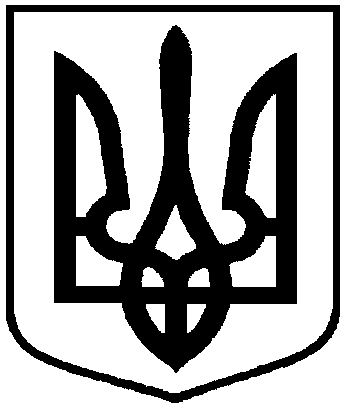 Про надання Лук’яновій Валентині Григорівні дозволу на розроблення проекту землеустрою щодо відведення земельної ділянки у власність, що розташована в м. Суми,                                    вул. І. Асмолова, біля ділянки 13/2, орієнтовною площею до 0,0250 га